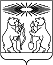 О внесении изменений в распоряжение администрации Северо-Енисейского района от 30.07.2013 № 650-ос «Об утверждении перечня муниципальных программ муниципального образования Северо-Енисейский район»В соответствии с нормами части 2 статьи 7 Федерального закона от 23.06.2016 № 182-ФЗ "Об основах системы профилактики правонарушений в Российской Федерации", в целях уточнения распоряжения администрации Северо-Енисейского района от 30.07.2013 № 650-ос «Об утверждении перечня муниципальных программ муниципального образования Северо-Енисейский район», руководствуясь статьей 34 Устава Северо-Енисейского района:1. Внести в распоряжение администрации Северо-Енисейского района от 30.07.2013 № 650-ос «Об утверждении перечня муниципальных программ муниципального образования Северо-Енисейский район» (в редакции распоряжений от 26.08.2013 № 755-ос, от 06.09.2013 № 797-ос, от 11.10.2013 № 897-ос, от 29.10.2013 № 961-ос, от 15.09.2014 № 975-ос, от 12.11.2014 № 1211-ос, от 08.04.2015 № 367-ос, от 13.04.2015 №381-ос, от 11.11.2015 №1474-ос, от 13.10.2016 №1156-ос, от 08.06.2017 №791-ос, от 05.07.2017 №  951-ос, от  20.07.2017 № 1061-р, от 24.08.2017 № 1260-р) (далее – распоряжение) следующие изменения:1) в приложении 1 к распоряжению, именуемом «Перечень муниципальных программ муниципального образования Северо-Енисейского района» (далее – Перечень):а) раздел «Мероприятия муниципальной программы» столбца 5 строки 8 Перечня дополнить пунктом 2 следующего содержания:«2. Субсидия на финансовое обеспечение затрат по единовременной оплате платы за право заключения охотхозяйственного соглашения, заключаемого на основании долгосрочной лицензии на пользование объектами животного мира на охотничьих угодьях, необходимых для осуществления пользования животным миром в Северо-Енисейском муниципальном районе общей площадью 3 313 324 гектара, указанных в договорах о предоставлении в пользование территорий или акваторий, из расчета ставки оплаты 1 рубль за гектар охотничьего угодья без проведения аукциона на срок сорок девять лет, в 2017 году ». 2. Настоящее распоряжение вступает в силу с момента его подписания.Глава Северо-Енисейского района                                                 И. М. ГайнутдиновАДМИНИСТРАЦИЯ СЕВЕРО-ЕНИСЕЙСКОГО РАЙОНА РАСПОРЯЖЕНИЕАДМИНИСТРАЦИЯ СЕВЕРО-ЕНИСЕЙСКОГО РАЙОНА РАСПОРЯЖЕНИЕ«19» сентября 2017 г.№ 1408- ргп Северо-Енисейскийгп Северо-Енисейский